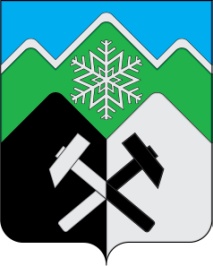 КЕМЕРОВСКАЯ ОБЛАСТЬ - КУЗБАССТАШТАГОЛЬСКИЙ МУНИЦИПАЛЬНЫЙ РАЙОНАДМИНИСТРАЦИЯТАШТАГОЛЬСКОГО МУНИЦИПАЛЬНОГО РАЙОНАПОСТАНОВЛЕНИЕ(ПРОЕКТ)от «     » июля  2022 №      -п  О внесении изменений в постановление администрации Таштагольского муниципального  района от 30.09.2021 № 1170-п  «Об утверждении  муниципальной программы «Управление и распоряжение муниципальным имуществом, составляющим муниципальную казну» на 2022-2024 годы»         Руководствуясь Федеральным законом от 06.10.2003 №131-ФЗ « Об общих принципах организации местного самоуправления в Российской Федерации», Уставом муниципального образования «Таштагольский муниципальный район»,  администрация Таштагольского муниципального района постановляет:Внести  в постановление администрации Таштагольского муниципального района от 30.09.2021  № 1170-п (в редакции от 18.02.2021 № 209-п; от 27.05.2022 № 666-п)  «Об утверждении муниципальной программы  «Управление и распоряжение муниципальным имуществом, составляющим муниципальную казну» на 2022-2024 годы» следующие изменения:В паспорте Программы  раздел «Ответственный исполнитель (координатор) муниципальной программы» изложить в следующей редакции:«                                                                                                                     »В паспорте Программы  раздел «Объемы и источники финансирования программы в целом и с разбивкой по годам ее реализации»  изложить в следующей редакции: «»                                                                                                        1.3  Раздел 4 «Ресурсное обеспечение Программы» изложить в следующей редакции: «Общий объем средств, необходимых для реализации Программы на 2022-2024 годы, составляет 14170,00 тыс.руб., в том числе по годам:2022 год- 12170,00 тыс.руб.2023 год- 1000,00 тыс.руб.2024 год- 1000,00 тыс.руб.Ресурсное обеспечение реализации Программы осуществляется за счет средств местного бюджета.В целях содействия реализации мероприятий Программы возможно дополнительное финансирование из иных не запрещенных законодательством источников.Объем финансирования подлежит ежегодному уточнению, исходя из возможностей бюджета на соответствующий финансовый год. » 1.4  Раздел 7 « Программные мероприятия» изложить в следующей редакции: « »            2. Пресс-секретарю Главы Таштагольского муниципального района (М.Л.Кустовой) разместить настоящее постановление на официальном сайте администрации Таштагольского муниципального района  в информационно-телекоммуникационной сети «Интернет».       3. Контроль за исполнением постановления оставляю за собой.       4. Настоящее постановление вступает в силу с момента подписания. И.О. Главы Таштагольскогомуниципального района                                                    С.Е. ПоповОтветственный исполнитель (координатор) муниципальной программыПредседатель КУМИ Таштагольского муниципального района Е.Н. БольшаковаОбъемы и источники финансирования муниципальной программыв целом и с разбивкой по годам ее реализацииСредства местного бюджета – 14170,00 тыс. руб., в т.ч. по годам:2022 год –12170,00 тыс.руб.2023 год –1000,00 тыс.руб.2024 год –1000,00 тыс.руб.Наименование мероприятия Программы; источники финансированияОбъем финансирования ресурсов, тыс.руб.Объем финансирования ресурсов, тыс.руб.Объем финансирования ресурсов, тыс.руб.Объем финансирования ресурсов, тыс.руб.Наименование мероприятия Программы; источники финансированияВсего2022202320241.1 Подпрограмма « Управление и распоряжение муниципальным имуществом, составляющим муниципальную казну в Таштагольском муниципальном районе»1.1 Подпрограмма « Управление и распоряжение муниципальным имуществом, составляющим муниципальную казну в Таштагольском муниципальном районе»1.1 Подпрограмма « Управление и распоряжение муниципальным имуществом, составляющим муниципальную казну в Таштагольском муниципальном районе»1.1 Подпрограмма « Управление и распоряжение муниципальным имуществом, составляющим муниципальную казну в Таштагольском муниципальном районе»1.1 Подпрограмма « Управление и распоряжение муниципальным имуществом, составляющим муниципальную казну в Таштагольском муниципальном районе»Приобретение имущества в состав  муниципальной казны, в т.ч.8151,707761,70195,00195,00Местный бюджет8151,707761,70195,00195,00Независимая оценка земли и объектов недвижимости при  приватизации и при заключении договора аренды150,00150,00Местный бюджет150,00150,00Техническое обследование, изготовлению технических планов на объекты недвижимости10,0010,00Местный бюджет10,0010,00Межевание, постановка на кадастровый учет земельных участков  300,00300,00Местный бюджет300,00300,00Страхование муниципального имущества1514,501114,50200,00200,00Местный бюджет1514,501114,50200,00200,00Транспортный налог за транспортные средства, находящиеся  в муниципальной казне Таштагольского района100,0050,0025,0025,00Местный бюджет100,0050,0025,0025,00Содержание  муниципального имущества, коммунальные услуги3197,002377,00410,00410,00Местный бюджет3197,002377,00410,00410,00Арендная плата за пользование имуществом, находящегося  в муниципальной казне Таштагольского района25,4025,40Местный бюджет25,4025,40Работы, услуги в сфере информационно-коммуникационных технологий230,0090,0070,0070,00Местный бюджет230,0090,0070,0070,00Прочая закупка работ, услуг для обеспечения муниципальных нужд, иные платежи191,40191,40Местный бюджет191,40191,40Всего, в т.ч.13870,0012070,00900,00900,00Местный бюджет13870,0012070,00900,00900,001.2 Подпрограмма  «Кадастровые работы в Таштагольском муниципальном районе»1.2 Подпрограмма  «Кадастровые работы в Таштагольском муниципальном районе»1.2 Подпрограмма  «Кадастровые работы в Таштагольском муниципальном районе»1.2 Подпрограмма  «Кадастровые работы в Таштагольском муниципальном районе»1.2 Подпрограмма  «Кадастровые работы в Таштагольском муниципальном районе»Проведение комплексных кадастровых работ в Таштагольском муниципальном районе300,00100,00100,00100,00Местный бюджет300,00100,00100,00100,00Всего, в т.ч.300,00100,00100,00100,00Местный бюджет300,00100,00100,00100,00ИТОГО, в.т.ч.14170,0012170,01000,001000,00Местный бюджет14170,0012170,001000,001000,00